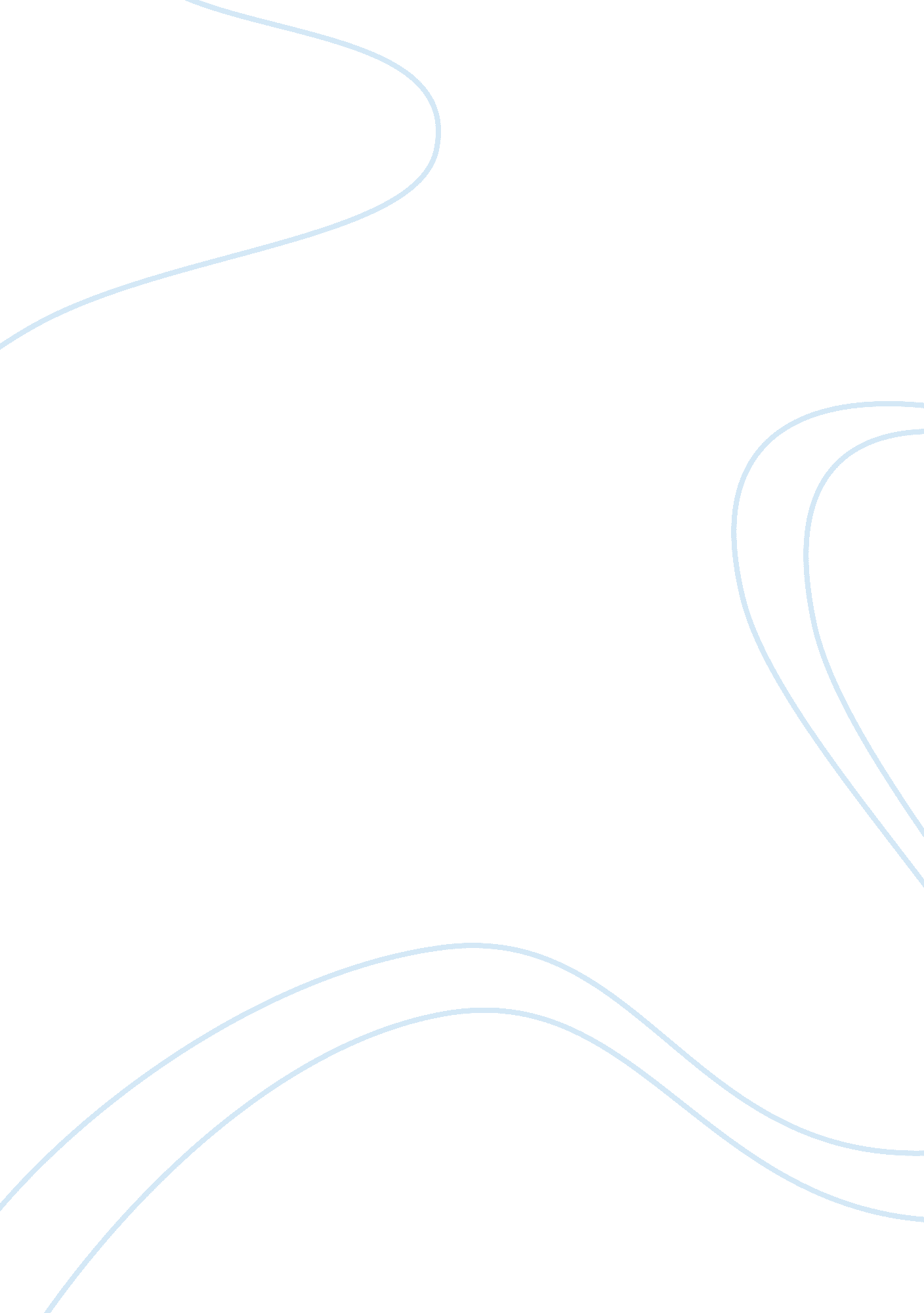 The family of woodstock essay sample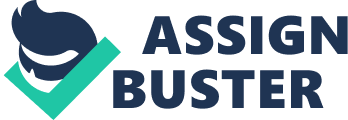 The founders of family of Woodstock Organization has specialized to meet many of the needs in the community around them. Preparing an organization is hard, understanding the needs of others and what they have more of is even harder, unless one has a heart for it. As an organization of family of Woodstock began, the founders found numerous factors that led them to create the family of Woodstock. In this paper I will identify the factors that led to the creation of the family of Woodstock, I will list how the family of Woodstock specialized to meet the needs of the community, how the values, attitudes, and beliefs of the Woodstock organization developed and changed over a 40 year period, and how these changes affected the way they delivered services, and lastly explaining how Woodstock’s human service delivery, has affected the way human service workers deal with the public. The creation of Woodstock The founders of family of Woodstock was established in 1970, the Woodstock got its name from a small town that was a little more than an hour away. However the name Woodstock was chosen and it just stuck. In the town a Festival was held outside were 32 acts would perform drawing massive crowds of young people seeking the mystical Woodstock nation of song and legend. The town became famous, and with this fame the Festival attracted 400, 000 youths. The once quiet town was now overrun with young people sleeping on benches, people hitchhiking in and out of town, camping in parking lots, and looking for food and clothing. Because of this one of the town’s residents Gail Varsi, noticed the need in these young people and opened up her house and phone to help those in need of help. She was especially protective of young people who were having parental issues. Instead of turning runaways over to police she would check that backgrounds, and if she found them to have abusive parents, she fought to protect them. If this is not the case she would call the police, and the police would call their parents. In the beginning the Woodstock family was severely restricted, all they could do was refer people to other organizations that can help them. By the second year needs in the community changed for the family of Woodstock, the organization begin to offer medical services along with a therapist and a doctor on site to help with the growing needs in the community. How has the family of Woodstock specialized to meet the needs of the community? 
After making sure that clients had the necessities like food, clothing, and shelter. The family of Woodstock would open its doors to embrace and assist with any problem under the sun. The single goal was to help people fix the lives of their families and themselves by offering childcare, helping adolescents, helping the community, helping domestic violence victims by offering a hot line and walk-in centers, and homeless services each with its own specialized subdivisions. How have how the values, attitudes, and beliefs of this organization developed and changed over a 40 year period, and how have these changes affected the way they deliver services? Keeping in mind that the values, beliefs, attitudes of the family of Woodstock may have changed over the 40 years since it began. The original views have continued and have been incorporated into how the family continues to provide service to the community and its residents. 40 years ago, this organization not out looking for a profit took its concepts from the way its founding members saw their commitment to the community. Today the commitment to the community continues with the addition of more programs and services that can assist a wider variety of individuals and families who require services. How have specialization become a trend across human service delivery, in general? The founders of family of Woodstock’s human service mission was to provide confidential and accessible crisis intervention, resources, prevention, support services, volunteers to help expand strength based and prevention programs which would grow healthier individuals and communities by providing strong leadership in the efforts to assist people to achieve self-sufficiency and self-respect. The trends that effected how human service workers deliver effective treatment were by learning new methods to meet the general needs of the community, and by offering 24 hour emergency help, providing emergency shelter for the homeless, food programs that provide hot meals, and a need to provide emergency shelter for women and children who are homeless, battered, or are victims of domestic violence (they were and are given immediate access to emergency shelters), and living programs for the adolescent, and care programs for the elderly. In conclusion Gail Varsi, a town resident who recognized the growing needs of the community by opening up her home and phone line to those in need, didn’t know that an organization would be born from her vision. Rather than turning her back on her community she gave the newcomers hope. The Woodstock festival was not only a rock n roll concert, it was a gathering of love, peace, and music. That would make world history. References 
Family of Woodstock turns 40. (2009). Retrieved from http://www. dailyfreeman. com/…/family-of-wood-stock-turns-40 Burger, W. R. (2011). Human services in Contemporary America (8th ed.). Los Angeles, CA – California: Cengage learning. 